«Конвенция о правах ребёнка» 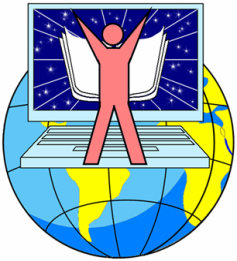 Конвенция – международное соглашение, как правило, по какому-то специальному вопросу, имеющее обязательную силу для тех государств, которые к нему присоединились (подписали, ратифицировали).В 1989 году 20 ноября Организация Объединенных Наций приняла особый документ под название“Конвенция о правах ребенка”.Сокращённый перечень прав ребёнка в соответствии с «Конвенцией о правах ребенка»:Статья 1. Ребенком является каждое человеческое существо до достижения 18-летнего возраста.Статья 2. У всех детей равные права независимо от национальности, пола, религиозных и политических убеждений.Статья 6. Право на жизнь, выживание и свободное развитие.Статья 8. Право на сохранение своей индивидуальности.Статья 9. Право на общение с обоими родителями.Статья 11. Право для принятия мер для борьбы с незаконным перемещением и невозвращением детей из-за границы.Статьи 12 и 13. Право свободно выражать свои взгляды и мнения.Статья 14. Право исповедовать любую религию.Статья 15. Право на свободу ассоциации и мирных собраний.Статья 16. Право на защиту от посягательства на личную жизнь, тайну переписки, честь и репутацию.Статья 17. Право на доступ к информации.Статья 19. Право на защиту от всех форм насилия.Статья 23. Каждый, даже неполноценный ребенок должен вести полноценную и достойную жизнь в условиях, которые обеспечивают его достоинство. Статья 27. Право на достойный уровень жизни.Статья 28. Право на образование.Статья 31. Право на отдых и досуг.Статья 32. Право на защиту экономической эксплуатации и выполнение опасной для жизни работы.Статья 37. Право на защиту от жестокого обращения.Статья 38. Дети, не достигшие 15-летнего возраста, не должны участвовать в военных действиях.Статья 40. Право на гуманное обращение с детьми при нарушении ими закона.